2020-2021上期高二历史校本作业（四）一、单选题1．下图载于1908年《戊申全年画报》上的漫画《自由》。画中两个懵懂的小孩敲响了“自由”的钟，而一个老头却拼命捂住耳朵，害怕听到“自由”的声音。该漫画反映出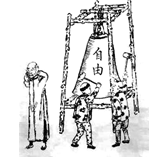 A．小孩未能明辨当时思想主流         B．守旧势力阻碍社会进步潮流C．政治革命推动思想观念转变         D．自由已成为强大的社会思潮2．19世纪末20世纪初，中国资产阶级和小资产阶级知识分子开始宣传马克思、恩格斯的名字及其学说，他们希望找到既能发展资本主义，又能医治资本主义弊病的药方。这说明当时A．中国资本主义社会弊端相对多       B．知识分子对西方认识逐渐深入C．资产阶级主张走社会主义道路       D．马克思主义在中国广泛传播3．下表为时任京师同文馆总教习、美国长老会传教士丁韪良主持编制的课程表。下列关于该表解读正确的是1876年京师同文馆五年制课程设置A．西方列强控制京师同文馆的课程设置   B．“西学”教学内容涉及较为广泛C．外语学习成为京师同文馆的主要内容    D．中国传统教育内容不占首要位置4．如表为近代中国部分先进的知识分子对民族主体意识的观点。据此可知A．救亡图存成为时代发展潮流         B．革命纲领内容具有继承性C．民族革命成为首要革命任务         D．革命派与顽固派斗争激烈5．郭嵩焘认为，中国贫弱的真正原因是“纪纲废驰”、“吏治不修”，“故夫政教之及人本也，防务末也。而边防一事，又有其本末存焉……如练兵、制器、造船、理财，数者皆末也；至言其本，则用人而已矣。”据此可知郭嵩焘的主张是A．“重农抑商”的农本观              B．“本末并举”的富强观C．“中体西用”的洋务观              D．“天朝上国”的中心观6．魏源的“师夷长技以制夷”，张之洞的“西学为用”，胡适的“全盘西化”，五四运动的“科学民主”，孙中山的“顺之者昌，逆之者亡”。这些时代鲜明的旗帜A．体现了近代中国全面近代化         B．说明了近代中国抛弃了传统文化C．说明了工业文明获得了完胜         D．反映了国力衰弱导致文化力衰减7．1864年，奕䜣上奏说：“该国律例一书，衡以中国制度，原不尽合，但其中亦有可取之处。”1867年，李鸿章上奏言：“从前中国与各国立约，多仓促定义，又未谙西洋通例，受损颇多。”江苏巡抚李翰章则指出：“今日之约章，即异日之法守。”这些言论A．主张改革保守的政治体制           B．认为清政府应该遵守不平等条约C．体现了一定的国际法意识           D．敦促清政府要适时调整对外政策8．民国时期，西医界称中医为旧医，称自己是新医，而中医界称自已为国医，称西医为西医。上述称谓反映了，当时A．价值观念的冲突与交融             B．民主科学观念广泛传播C．儒家思想仍占统治地位             D．近代科学技术发展迅速9．张之洞将“中体西用论”发展成“整顿中法，仿行西法”，并提出“以仿西法为主”；资产阶级维新派将“中体西用”发展为变法维新，要求实行君主立宪制度；资产阶级革命派也受到“中体西用论”的影响，开始向西方学习，寻求救国救民的方略。这说明“中体西用论”A．是中国近代前期的主流思想         B．直接推动了辛亥革命的兴起C．开创国人向西方学习的先河         D．助推了近代国人思想的解放10．鸦片战争前夕，林则徐奏称：“沿海文武员弁，不谙夷情，震英吉利之名，而实不知其来历。”由此推知，林则徐A．主张增强对外部世界的认知         B．重视改造陈腐的国民观念C．仍秉持浓厚的天朝上国观念         D．正确分析了中国落后的根源11．《瀛寰志略》是晚清名臣徐继畲所编纂的世界地理志。在1848年初版中，他将“皇清一统舆地全图”放在了“亚细亚”之后，但是他的好友担心这一安排可能会遭到国内文人士大夫的抵触，于是徐继畲将“皇清一统舆地全图”放在了卷一的卷首。 这表明A．徐继畲是近代开眼看世界第一人     B．士大夫深受华夷观念影响C．把中国地图调放在卷首更加科学     D．编纂地理志成为时代风尚12．有学者这样评价“中体西用”：“那个时候的中国，……除了‘中体西用’还不可能提出另一种更好的宗旨，如果没有‘中体’作为前提，‘西用’无所依托，它在中国是进不了门，落不了户的。”该学者认为“中体西用”的提出A．维护了清政府的封建统治           B．存在巨大的局限性C．彻底冲破了旧观念的束缚           D．有其时代的合理性13．陈旭龍认为，“它后来久被指为包庇封建，那个时候的中国多泥古而顽梗的士人，在封建主义充斥的天地里，欲破启锢闭，引入若干资本主义文化，除了它还不可能提出另一种更好的宗旨。”材料中“它“指的是A．“中体西用”   B．“君主立宪”    C．“民主共和”   D．“扶清灭洋”14．谭嗣同在其著作《仁学》中，将儒家的仁、墨家的兼爱、耶稣教、佛教的教义结合起来，再同当时科学家的“以太说”混合，来宣扬他的仁学。这一做法A．是以西方思想变革中国传统文化     B．强调对传统文化的继承创新C．抨击了封建君主专制的思想基础     D．目的是为变法寻找合理依据15．维新变法期间，顽固派指责康有为“其貌则孔也，其心则夷也”。这是因为康有为A．借传统文化宣传西学               B．倡导革命以救亡图存C．是中体西用的践行者               D．不信儒学遭官员反对16．严复把《进化论与伦理学》译为《天演论》之后，“进化论”适合于“生物界”的思想与内容被完全 略去，这样，“进化论”就成为专门适合于“人类社会”的理论了。这说明在近代中国A．进化论思想被运用到政治领域       B．进化论思想遭到排斥C．中体西用思想仍继续存在           D．进化论思想不符合现状17．胡适称严复为“介绍西洋近世思想的第一人”。辛亥革命后，严复的思想由“力主西学”“非西洋莫与师”转归“先王教化之责”，从传统文化中找寻丢失的民族凝聚力。由此可见，严复A．借助儒家思想宣传西学             B．不断探索救亡图存道路C．认识到西方文明的衰落             D．主张“西学中源"之说18．“个人主义”是五四时期最重要的思潮之一。 但“个人主义”思想刚在中国产生时，容易被理解为与“爱国”主张相对立，因此，时常被诟病为“自私自利”的同义词。新文化运动时期“个人的解放”和“个人的发现”却大行其道，广为流传。这说明新文化运动A．导致个人主义思潮泛滥             B．有利于维护民主政权C．促使民主观念在华兴起             D．解放了中国民众思想19．1923 年梁启超曾言：“革命成功将近十年，所希望的件件都落空，渐渐有点废然思返，觉得社会文化是整套的，要拿旧心理运用新制度，决计不可能，渐渐要求全人格的觉醒。”梁启超这段话A．解释了中体西用的局限             B．表彰了辛亥革命的贡献C．推动了新文化运动转型             D．分析了新文化运动起因20．新文化运动期间，胡适在《中国哲学史大纲》中对孔子及其儒学得失有具体分析，认为“孔子论知识注重‘一以贯之’，注重推论，本来很好。只可惜他把‘学只看作读书的学问”，遂造成某些“流弊”。这反映出胡适A．试图全面否定中国传统文化         B．借用西学反思儒家伦理道德C．为新思想传播提供理论依据         D．以理性精神审视儒家思想21．导致图中1919年报刊数量急剧增加的主要原因是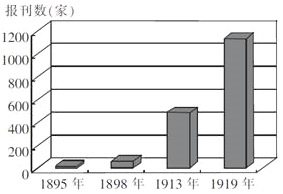 1895年至1919年中国报刊数量的增长A．戊戌变法的影响                   B．辛亥革命的推动C．新文化运动的促进                 D．十月革命的影响22．杜威《中国的新文化》一文中，大力宣扬“新文化运动为中国未来的希望打下了最为坚实的基础，也试图让中国人相信，只要改变传统的思维方式，那么政治、经济、军事、技术等的改革也将随之水到渠成。”这里最为坚实的基础指的是A．新文化运动弘扬了民主和科学思想B．新文化运动使民主共和观念深入人心C．新文化运动动摇了封建思想的统治地位D．新文化运动后期宣传了马克思主义23．五四以后，在中国出现的种种主义和主张，马克思主义和其他各种社会政治思潮的输入使中国的思想界异常活跃，各种思潮争奇斗艳，各种政治方案都呈现在中国人的面前，任由国人比较取舍。这一局面形成的原因是A．新文化运动的影响                 B．十月革命产生的国际影响C．社会大变革的需要                 D．“问题与主义”论争的推动24．1931年李朴园著成《中国艺术史概论》，该书从物质生活、思想文化与美术发展相互关系切入，试图通过对经济基础和社会生产的描述来呈现中国艺术的历史进程。这反映了，当时A．马克思主义对文化的影响           B．抗日救亡成为文艺主题C．民族资本主义的快速发展           D．民族国家意识逐渐加强二、材料阅读25．阅读以下材料，回答问题。材料一梁启超于世纪之交，基于中国多民族的历史特点与世界发展大潮，将中国历史上公羊学派进步的民族观与西方近代的民族、民族主义理论相融合，比较系统地探析和阐发了自己对民族问题的一系列看法，……充满了忧患意识和爱国情怀，贯穿着现代的变革意识和发展意识，针对民族危难加深的严峻现实，他率先提出合汉满蒙回苗藏组成一个大民族思想，对中国民族研究产生了重要而深远的影响。——摘编自《再论梁启超的民族观》材料二20 世纪初，先进的中国人则用“民族主义”来向人们传达当时中国思想界所遭受的外来压……在“保国”“保种”的呼声中，严复的《天演论》传递出一种世界民族之间相互竞争的族群理念。流亡日本的梁启超在1902年发表系列长文《新民说》明确主张：“故今日欲抵挡列强之民族帝国主义，以挽浩劫而拯生灵，唯有我行我民族主义之一策。”——摘编自《二十世纪初中国进步知识分子的民族主义观念》材料三西欧诸国在反对封建王朝国家，构建近代民族国家的过程中首先产生了近代民族主义思潮。在批判王朝国家过程之中所产生的近代民族主义带有强烈的政治色彩，具有前所未有的政治内容。资产阶级便在推翻王朝国家、构建民族国家的过程中，把民族主义与民主主义相结合，形成了具有政治意义的民族主义。这样，这种新型民族国家的基础不仅是民族的共同心理和文化，更重要的是民族的共同政治认同，同民主、自由、人权等政治原则和观念。当西欧近代民族国家建成之后，民族主义就转化成了一种对别的民族进行侵略和扩张的学说，要把本民族、本国的统治扩张到别的民族、别的国家，而不管后者同意与否。——摘编自《论近代西欧民族主义和民族国家》结合材料一、二和所学知识，指出梁启超“民族观”的特点并分析维新派“民族观”观念提出的背景。（2）根据材料三，指出近代西方民族主义的影响。综合上述材料并结合所学知识，谈谈你对民族主义的认识。26．阅读材料，完成下列要求。材料1920年以后，在中国，形成了一个“主义时代”，“希望以某种主义去指导、规范政治、思想、文化、教育的活动”。在“思想纷争”思维背后，往往都牵涉到对“主义”的不同选择，思想与政治更紧密结合在一起。李大钊指出：“要想使一个社会问题，成了社会上多数人的共同问题，应该使这社会上可以共同解决这个那个社会问题的多数人，先有一个共同趋同的理想、主义，作他们实验自己生活上满意不满意的尺度。”——摘编自李大钊《再论问题与主义》等围绕材料，结合近现代中国史的具体史实，自拟论题，并就所拟论题进行阐述。（要求：明确写出论题，阐述须史论结合。）27．实现中华民族伟大复兴的中国梦是全体人民的共同追求。阅读材料，回答问题。材料一沿至道光末年，沉睡之中国，始知已之境地，实在至危至险，而不当复存自恃巩固之心。此事略已唤醒中国于安乐好梦之中，然究未能使之全醒。……尚须庚申圆明圆之火，焦及眉毛，俄国之借伊梨，法国之吞东京，始知欧洲人四面逼近其他，势极形危险。盖自庚申一炬，中国始知他图皆清醒，而有所营为，已独沉迷酣睡，无异于旋风四围大作，仅中央咫尺平静。窃以此际，中国忽然醒悟。——曾经泽《中国先睡后醒论》（1887年）材料二甲午一战“而人皆醒矣”，光绪帝也以谕旨中说：“宵旰彷惶，临朝痛哭……此中万分为难情事，及言章奏者所未详，而天下臣民皆应共谅者也。”中国思想世界在东洋和西洋的两面夹击下，开始走上了越来越急促的不归路。不过也应当注意，在普遍向西转追随世界主义的大势背后，又隐藏了相当深的民族主义取向。……中国近代反传统主义者，恰恰是从传统和经典的资源出发的，像康有为、梁启超，像公羊学、大同论等等。……这一年，严复写了《论世变之亟》的名文，题目就表达了这些知识分子对中国处境的紧张和焦虑，同在这一年，他又写下了《原强》，题目同样表达了这些知识分子给中国选择的出路。为了这种绝对优先的目标，中国只能接受西洋现代化的途径。——葛兆光《1895年的中国：思想史上的象征意义》结合材料和所学知识，从思想史角度概括并评论材料中的“先睡后醒”。（8分）（2）结合材料和所学知识，以维新思想为例概括并评论材料中的观点。（10分）校本作业三参考答案单选题1---5DBBAB   6—10DCADA   11—15BDADA   16—20ABDDD  21---24CCCA二、材料阅读25．（1）特点：将西方近代民族主义思想与中国传统华夷观相结合；维护民族利益和加强内部凝聚力；充满爱国情怀；贯穿变革意识。背景：近代以来民族危机的不断加深，抵御西方列强侵略的需求；近代西方民主民族思想的广泛传播；甲午战争中国的惨败，戌戌变法的失败；民族资本主义发展的促进。（2）影响：推动西方国家现代化的进程；为殖民侵略和掠夺提供了借口；推动资产阶级革命的兴起和资本主义制度的确立；推动欧洲近代民族国家的建立；推动了启蒙思想的传播和欧洲的思想解放；促进了欧洲共同民族认同的形成。认识：民族主义在各个不同的历史时期和不同的国家服务于各种不同的利益；民族主义是一把双刃剑，一方面有利于增强民族认同感和凝聚力，促进国家发展，另一方面易演变为狭隘的民族主义，不利于世界的和平与发展。应发挥民族主义的积极作用。26．论题：思想应该符合国情，推动社会进步和发展。阐述：鸦片战争后，民族危机逐渐加深，先进的中国人开始进行探索救国救民的道路，以林则徐、魏源为代表的地主阶级抵抗派主张师夷长技以制夷，学习西方先进技术以抵御外侮；洋务派主张中体西用思想，学习西方先进技术维护统治；资产阶级维新派主张维新变法，实行君主立宪制；以孙中山为首的资产阶级革命派主张革命推翻清政府统治，建立资产阶级共和国，但是由于中国处于半殖民地半封建社会，这些道路均不符合国情，以失败告终。1917年十月革命胜利，马克思主义传入中国，最终知识分子选择了马克思主义，开始传播马克思主义，并且将马克思主义与中国国情相结合，从而取得了中国新民主主义革命的胜利。由此可知，思想应该符合国情，推动社会进步和发展，反之则会失败。27（1）鸦片战争后，中国开始沦为半殖民地半封建社会，落后于西方。林则徐、魏源提出“师夷长技以制夷”，学习西方军事科技，开眼看世界，起到启迪思想解放的作用，但国人绝大多数仍处在“天朝上国”的迷梦之中。第二次鸦片战争后，清朝内忧外患，列强侵略出现边疆危机。清政府开始改革，洋务派提出“中体西用”，“师夷长技以自强”，学习西方科技，迈出近代化的第一步。但顽固派仍然盲目排斥西方。（2）观点：1895年，在思想史上有象征意义，中国思想界普遍向西方学习了实现国家现代化，但他们在学习西方同时又从中国传统文化中寻找强国之道。甲午战争败于过去中国人蔑视的日本，特别是割让台湾，中国的半殖民地大大加深，使知识分子受到极大震动，认为中国必须制度变革才能富强，维新派提出变法实行君主立宪。康有为提出“托古改制”，把孔子打扮成变革的先师，把古文经斥为伪书，动摇恪守祖训的理论基础，借助经学外衣否定君主专制，宣传变法的必要性。梁启超发表《变法通议》，主张变法图存。严复发表《天演论》等，用进化论的观点宣传变法。维新思想主张民权、新学、变法，起到思想启蒙的作用。年次课程备注一数理启蒙、九章算法、代数学至汉文经学，愿当始终不已，故于课程并为另列。向来初学者每日专以半日用功于汉文，其稍进者亦皆随时练习作文。二学四元解法、几何原木、平三角、弧三角 至汉文经学，愿当始终不已，故于课程并为另列。向来初学者每日专以半日用功于汉文，其稍进者亦皆随时练习作文。三格致入门，兼讲化学、重学、测算至汉文经学，愿当始终不已，故于课程并为另列。向来初学者每日专以半日用功于汉文，其稍进者亦皆随时练习作文。四微分积分、航海测算、天文测算、讲求机器者至汉文经学，愿当始终不已，故于课程并为另列。向来初学者每日专以半日用功于汉文，其稍进者亦皆随时练习作文。五万国公法、富国策、天文测算、地理金石至汉文经学，愿当始终不已，故于课程并为另列。向来初学者每日专以半日用功于汉文，其稍进者亦皆随时练习作文。表人物主张洪仁玕与番人并雄梁启超自强保种孙中山驱除鞑虏，恢复中华，创立民国，平均地权